Уважаемый Дмитрий Анатольевич!Ассоциация факторинговых компаний письмом от 16 сентября 2016 года (исх. № 034-ДШ/АФК) обратилась к Вам с просьбой принять меры, направленные на отмену вступления в силу с 1 октября 2016 года подпункта «н.3» пункта 7 статьи 7.1 Федерального закона от 8 августа 2001 года № 129-ФЗ «О государственной регистрации юридических лиц и индивидуальных предпринимателей» (далее – «подпункт»), инициировать расследование причин появления «подпункта» в составе законодательства и до публикации результатов такого расследования отменить применение «подпункта» к участникам российского рынка факторинга. Письмом от 13 октября 2016 года №Д22и-1108 в ответ на обращение к Вам в Ассоциацию факторинговых компаний из Минэкономразвития России поступил ответ (копия - прилагается), свидетельствующий о бессилии органа исполнительный власти исполнять свои полномочия в соответствии с пунктами 5.2.28.93 и 5.2.28.94 Постановления Правительства РФ от 5 июня 2008 г. № 437. Считаем подобную реакцию на поручения Вашего аппарата недопустимой; вступивший в силу 01.10.2016 года «подпункт» - противоречащим гражданскому законодательству, угрожающим национальным экономическим интересам, государственной безопасности и здравому смыслу; самовольное толкование «подпункта» со стороны ЗАО «Интерфакс» (копия - прилагается), наделенного приказом Минэкономразвития России статусом Оператора Единого федерального реестра сведений о фактах деятельности юридических лиц, – противозаконным; распространение на участников рынка факторинга (без переходного периода и предупреждения) наказаний, предусмотренных частями 6-8 статьи 14.25 КоАП РФ, - показательным примером коррупционного давления на частный бизнес и даже компании с участием государства (ВТБ Факторинг, Сбербанк Факторинг, ГПБ – факторинг). В связи с изложенным, ассоциация повторно обращается с просьбой:1. Принять в рамках компетенции Правительства Российской Федерации меры, направленные на экстренное исключение «подпункта» из состава действующего законодательства.2. Поручить Минэкономразвития России и Росреестру ввести мораторий на привлечение участников рынка факторинга и их должностных лиц к ответственности по составам, предусмотренным частями 6-8 статьи 14.25 КоАП РФ, до момента исключения «подпункта» из состава действующего законодательства.3. Поручить расследование причин появления противоречащего главе 43 Гражданского кодекса Российской Федерации «подпункта».4. Взять исполнение по данному обращению под Ваш личный контроль. Приложение: Копия письма Минэкономразвития России от 13 октября 2016 года №Д22и-1108 на 2 л., копия письма Государственно-правового управления Президента РФ от 30.09.2016 №А6-11394 с приложением на 6 л., файл pdfС уважением,Исполнительный директорАссоциации Факторинговых Компаний                                     Д.В. Шевченко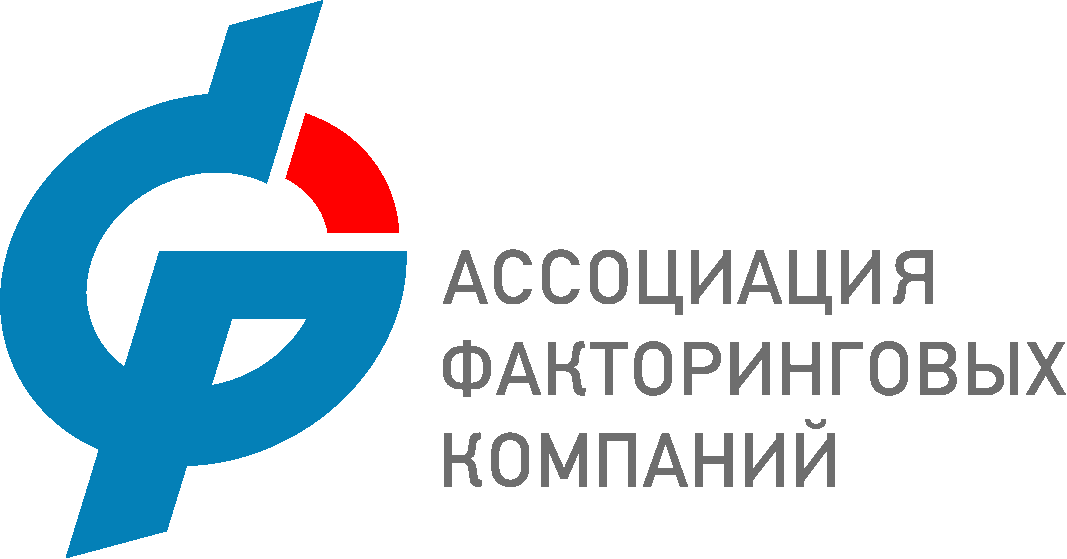 Председателю Правительства Российской ФедерацииД.А. Медведеву Об экстренной отмене подпункта «н.3» пункта 7 статьи 7.1 Федерального закона от 08.08.2001№ 129-ФЗ и введении моратория на применения чч.6-8 ст.14.25 КоАП РФ к участникам рынка факторингаисх. № 046-ДШ/АФК от 21 октября 2016 г.повторно  исх. № 034-ДШ/АФК от 16.09.2016